In The Rain
Choreographed by Jill & Dan Merlo (Feb 2011)Description:32 count, 4 wall, beginner line dance
Music:Sunshine In The Rain by Bodies Without Organs [136 bpm / Sunshine In The Rain]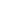  Start dancing on lyrics
SIDE TOGETHER, SIDE TOUCH, ROCKING CHAIR
1-4Step right to side, step left together, step right to side, touch left together
5-8Rock left forward, recover to right, rock left back, recover to right
SIDE TOGETHER, SIDE TOUCH, ROCKING CHAIR
1-4Step left to side, step right together, step left to side, touch right together
5-8Rock right forward, recover to left, rock right back, recover to left
¼ PIVOT, FORWARD SHUFFLE, VINE LEFT WITH TOUCH
1-2Step right forward, turn ¼ left (weight to left)
3&4Chassé forward right, left, right
5-8Vine left, touch right together
VINE RIGHT WITH TOUCH, WALK BACK 3 STEPS, HITCH RIGHT
1-4Vine right, touch left together
5-8Step left back, step right back, step left back, hitch right knee
REPEAT